	Topsportregeling 	 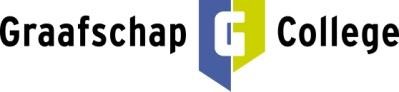 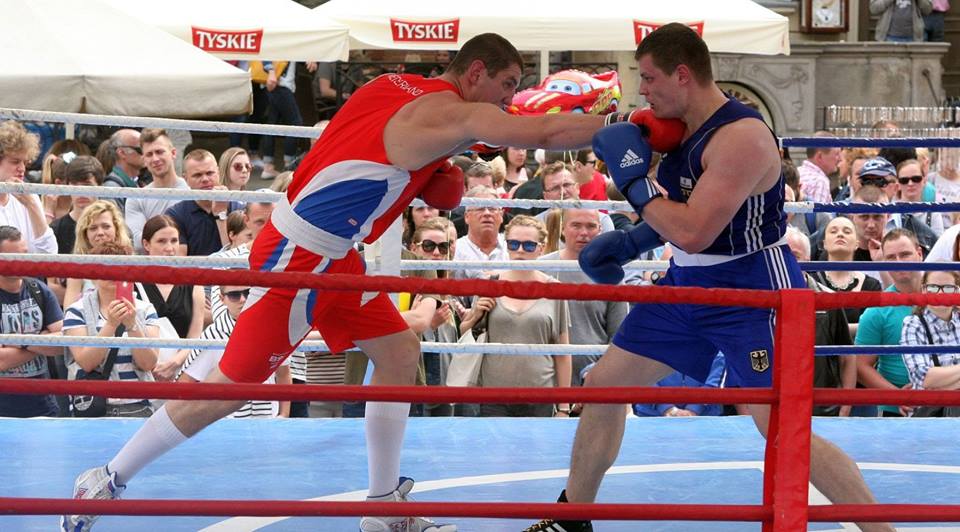 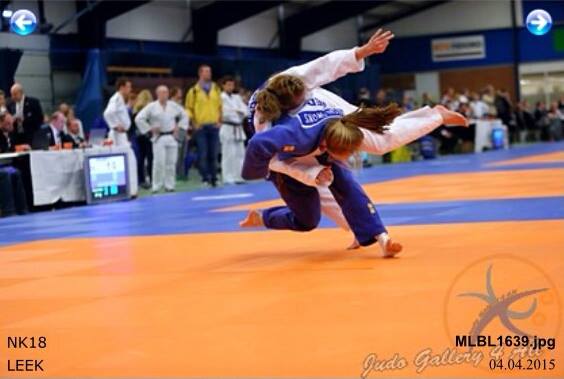 INHOUDSOPGAVE 	 	 	     	 	 	     	             PAGINA Sportcoach: 			Corine KoningTopsportcoördinator:	Joris Westerbeek (docent Management en financiën)Topsportbegeleider:   	Everhard Maalderink (bpv-coördinatie, examenbureau Sport en bewegen)  Vastgesteld door College van Bestuur/ directieraad  Aanleiding  Wanneer je een sporttalent bent betekent sport alles voor je. Je hebt er veel voor over om topprestaties te leveren op regionaal, nationaal of zelfs internationaal niveau. Ook besef je dat de absolute top slechts voor weinigen is weggelegd en dat je naast je sportcarrière ook aan een maatschappelijke carrière moet gaan werken. Het Graafschap College wil, vanuit de doelstelling van het Masterplan bewegen en sport in het MBO een ‘topsportvriendelijk klimaat’ creëren, zodat (aankomende) topsporters zich op ons ROC optimaal kunnen ontwikkelen. Eén van de aspecten van een topsportvriendelijk klimaat is de samenwerking en afstemming tussen onderwijs en sport. Aangezien topsporters een risicogroep vormen voor voortijdig schoolverlaten moet er zoveel mogelijk worden voorkomen dat het één ten koste gaat van het ander. Om dit goed uit te voeren is er persoonlijke begeleiding nodig.  Tot nu toe maakten ongeveer twintig studenten jaarlijks gebruik van incidentele begeleiding.  Door het aanstellen van één topsportcoördinator en één topsportbegeleider in deeltijd, zal de begeleiding in deze topsportregeling worden geformaliseerd. Doelstelling  en uitgangspuntena. Doelstelling Met de topsportregeling creëert het Graafschap College een topsportvriendelijk klimaat, waardoor een topsporttalent volledig tot ontplooiing kan komen. Het Graafschap College biedt de mogelijkheid om studie en sport te combineren, zodat beide loopbanen succesvol kunnen verlopen. De topsportregeling kan worden gezien als één van de maatregelen om voortijdig schoolverlaten bij (aankomende) topsporters te voorkomen. Een andere reden voor het opstellen van een topsportregeling is dat er zo een goede en duidelijke legitimatie is waarom en wanneer een topsporttalent bepaalde faciliteiten kan krijgen. b. Uitgangspunten  De topsportregeling sluit goed aan bij de missie van de Graafschap Groep, strategisch plan (2015-2020):  “…Vanuit de overtuiging dat iedereen talent en ambitie heeft, wil het Graafschap College aan studenten en medewerkers maximaal de gelegenheid bieden die talenten te ontwikkelen en hiermee aantoonbaar bijdragen aan een zo goed mogelijke voorbereiding op beroep en werk, in iedere levensfase en op elk individueel niveau…” Topsporttalenten kunnen in aanmerking komen voor extra studiefaciliteiten en begeleiding. Faciliteiten zijn uitsluitend gericht op het verbeteren van de combinatie school en sport.  Het Graafschap College verleent geen studiebeurzen voor topsporttalenten / topsporters. Om te bepalen of een student in aanmerking komt voor de topsportregeling, wordt gebruik gemaakt van de criteria van  Topsport Gelderland.  Studenten uit alle sectoren binnen het Graafschap College kunnen hiervoor in aanmerking komen. Er worden individuele afspraken gemaakt tussen student, (bij minderjarigheid) zijn ouders, zijn studieloopbaanbegeleider/ mentor van de betrokken opleiding en de topsportbegeleider. Deze afspraken worden bekrachtigd in een studie/ sportcontract (zie bijlage 5).  De afspraken vallen binnen de kaders van de wettelijke vereisten, zoals de 300-klokurennorm (BBL), de BPV kaders, geaccrediteerde BPV plekken e.d.  Het studie/ sportcontract wordt als aanhangsel bij de onderwijsovereenkomst gevoegd. Door gebruik te maken van de Onderwijsovereenkomst kunnen deze geïndiceerde topsporttalenten aanspraak maken op faciliteiten, die in het registratieformulier worden bijgehouden door de topsportbegeleider (zie bijlage 4). De student voldoet aan het eind van de studie aan dezelfde eindkwalificaties als studenten die geen beroep doen op de topsportregeling. Het studie/ sportcontract biedt de student flexibiliteit in de weg daar naartoe. De procedure  Stap 1: aanmelden  Een student die in aanmerking wil komen voor de Topsportregeling kan zich via internet (de site van het Graafschap College, It’s Learning en/of de portal) of via zijn mentor/ studieloopbaanbegeleider (slb’er) aanmelden door het insturen van een volledig ingevuld informatieformulier. Vervolgens wordt er door de topsportcoördinator een aanmeldingsformulier digitaal toegestuurd (zie bijlage 3).  Stap 2: vaststellen status   Na aanmelding bij de topsportcoördinator volgt er een screening en zal de topsportcoördinator vervolgstappen ondernemen: A. aanvraag doorsturen naar Topsport Gelderland, waar wordt beoordeeld of de student onder een van de zes NOC*NSF topsport statussen valt of dat het een regionale topsportstatus betreft, B.  er volgt een intakegesprek met een topsportbegeleider. Aan de hand van het registratieformulier (zie bijlage 4) wordt met de betrokken student besproken hoeveel en op welk niveau er wordt gesport. In overleg met Topsport Gelderland wordt bekeken of deze sporter in aanmerking komt voor een topsportstatus. In hoofdstuk 4 worden de criteria daarvoor genoemd. Sporters die niet in aanmerking komen voor een topsportstatus krijgen vanzelfsprekend bericht.  * NB. De afzonderlijke sportbonden zijn uiteindelijk verantwoordelijk voor de aanvraag van een van de zes topsport statussen vergeven vanuit het NOC*NSF. Komt een student niet in aanmerking voor een topsportstatus vergeven vanuit het NOC*NSF maar wel voor een regionale status dan kan de laatste worden vergeven door Topsport Gelderland.   Stap 3: de begeleiding  Na het vaststellen van de topsportstatus wordt er A. contact opgenomen met de mentor/ slb’er van de student door de topsportbegeleider, B. samen met de topsporter bekeken waar maatwerk nodig is voor het volgen van de opleiding, welke [on]mogelijkheden er zijn in het studierooster en welke oplossingen daarvoor worden gevonden.   Per periode stelt de topsportbegeleider in samenspraak met de student en mentor/ slb’er een programma op. Mochten er tussentijds veranderingen zijn, dan neemt de student zelf contact op met de topsportbegeleider. De student maakt ten minste drie keer per jaar (in ieder geval het begin van periode 1 en 3) een afspraak met de topsportbegeleider over de gemaakte afspraken (studievoortgang en sportresultaten).   De afspraken met betrekking tot het oplossen van knelpunten worden vastgelegd in het registratieformulier, dit is anders dan het aanmeldformulier. Het registratieformulier is een addendum op de onderwijsovereenkomst. De topsportbegeleider plaatst het registratieformulier in het dossier van de student op magister in het logboek als notitie. Stap 4: goedkeuring procedureNadat het registratieformulier in het logboek in Magister is opgenomen mailt de topsportbegeleider, de studieloopbaanbegeleider/mentor en de verantwoordelijke opleidingsmanager ter notificatie. Vervolgens geeft de opleidingsmanager via de mail door aan de topsportbegeleider en de topsportcoördinator, of (A) de gemaakte afspraken zoals staan beschreven in het registratieformulier in Magister zijn goedgekeurd en (B) er nog wijzigingen moeten komen, in dat geval wordt een aangepast formulier geplaatst in Magister.De mentor/ slb’er van het topsporttalent blijft verantwoordelijk voor de studiebegeleiding van de student. De student kan het Graafschap College niet aansprakelijk stellen voor achterstanden in de studie door het niet (optimaal) volgen van de lessen.  Stap 5: ondertekenen studie/ sportcontract   Na goedkeuring van de gemaakte afspraken (zie topsportregeling) door de opleidingsmanager, kan het contract (zie bijlage 5) ondertekend worden. De topsporter en de topsportbegeleider ondertekenen het contract. Bij minderjarige studenten is er tenminste een ouder/voogd die het contract ook ondertekent. Een kopie van het ondertekende contract wordt door de topsportbegeleider in Magister gezet op de persoonlijke pagina van de student. De mentor/ slb’er stelt alle betrokken docenten op de hoogte van de specifieke afspraken met de betrokken student aan het begin van het overeengekomen tijdvak.  Stap 6: afsluiten Indien de student niet meer in aanmerking komt voor de Topsportregeling volgt er een afsluitend gesprek waarin de afspraken voor het vervolg van de studie worden vastgelegd. Aan het einde van de studie volgt natuurlijk ook een afsluitend gesprek. Verslag hiervan gaat naar de mentor/ slb’er en de contactpersoon van de sportclub en/of sportbond.  Indeling topsporttalenten  Om in aanmerking te komen voor de topsportregeling van het Graafschap College worden onderstaande criteria van Topsport Gelderland gehanteerd: De landelijke topsport statussen bestaan uit de NOC*NSF statussen A, B en HP en de NOC*NSF talent statussen Internationaal Talent (IT), Nationaal Talent (NT) en Belofte (Bel). Topsporters en talenten die voor deze statussen in aanmerking komen, worden door hun sportbond voorgedragen aan NOC*NSF. Topsport Gelderland neemt deze landelijke topsportstatus over en zorgt voor individueel maatwerk wat betreft de begeleiding van topsporters en talenten. De groep topsporters en talenten met een landelijke topsportstatus is een zeer selecte groep die presteert op [inter]nationaal niveau. Topsport Gelderland wil sporters die (nog) niet in aanmerking komen voor de bovengenoemde statussen de mogelijkheid bieden om gebruik te maken van het faciliteitennetwerk en de ondersteuning van Topsport Gelderland. Sporters die voldoen aan de criteria hiervoor komen in aanmerking voor de zogenaamde regiostatus.  Alle voetballers van een betaald voetbalorganisatie die studenten zijn bij het Graafschap College krijgen dezelfde rechten behorend bij de regiostatus. Opzet afspraken en begeleidinga. Afspraken begeleiding topsporttalenten Topsporttalenten kunnen in aanmerking komen voor extra studiefaciliteiten en begeleiding. Faciliteiten worden alleen verleend om de combinatie studie en topsport te verbeteren. Faciliteiten worden voor de duur van telkens een schooljaar vastgesteld. Tussentijdse aanpassing per periode van tien weken is, daar waar wenselijk, mogelijk. De faciliteiten kunnen worden ingetrokken, na overleg tussen de topsportbegeleider, de topsporter en mentor/ studieloopbaanbegeleider indien: o Betrokken topsporter gedurende langere tijd op een te laag sportniveau presteert. o Betrokken topsporter voortdurend onvoldoende studieresultaten boekt.  o Betrokken topsporter voortdurend ongewenst gedrag vertoont. o Betrokken topsporter misbruik maakt van de verkregen faciliteiten. In eerste instantie verwacht het Graafschap College een grote mate van zelfstandigheid van de student. b. Faciliteiten topsporttalenten De student kan gebruik maken van de onderstaande extra studiefaciliteiten. Het besluit t.a.v. de eventuele toekenning van extra studiefaciliteiten zal altijd in overleg met alle betrokken partijen worden genomen echter kan alleen het Graafschap College in de persoon van de mentor/ studieloopbaanbegeleider, topsportcoördinator en of opleidingsmanager de gemaakte afspraken toekennen.Aanpassingen lesrooster: o Lessen volgen op andere momenten o Vrijstellingsregelingen o Aanbieden van een bijlesuuro Zelfstudieo Begeleide studie-uren Aanpassing van het afsluitprogramma. Vrij voor bepaalde trainingen en wedstrijden. Verlenging van de studieduur. Hulp van de vakdocenten bij het inhalen van gemiste leerstof en toetsen.  Hulp bij het zoeken naar aangepaste BPV plek door de BPV begeleider. Aanpassingen voor het volgen van fysiek belastende lessen.Faciliteiten van Topsport Gelderland:         Trainingsfaciliteiten Werk 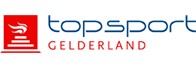 Scholing Medische begeleiding  	 	 Huisvesting    	 	 	 	 	 Voedingsadvies en begeleiding Korting lenzen en brillen Voorrang bij medisch consult 	 	 	 Korting bij fitnesscentra Korting op sportartikelen Speciale tarieven voor mentale begeleiding  Workshops en bijeenkomsten voor sporters,  ouders en coaches Organisatie en communicatiea. Organisatie Om de topsportregeling goed uit te kunnen voeren zijn de volgende functionarissen betrokken. Er is één deeltijd topsportcoördinator voor het gehele Graafschap College, die aanspreekpunt is voor alle betrokkenen binnen en buiten het Graafschap College. De topsportcoördinator is tevens begeleider van topsporttalenten. Daarnaast is er nog één deeltijd topsport[studie]begeleider betrokken bij het  begeleiden van topsporttalenten.  Doel van het coördinatorschap is om een studiebegeleidingssysteem te onderhouden, waarbij topsporttalent in staat wordt gesteld om hun beroepsopleiding op het Graafschap College succesvol af te ronden, in combinatie met het intensief beoefenen van hun sport.  Doel van de topsportbegeleider is ondersteuning bieden aan de studiebegeleider en docenten van het topsporttalent om een optimale en stimulerende leeromgeving te creëren, die zowel de onderwijs- als de sportprestaties van het talent bevorderen.  (Taakomschrijving topsportfunctionarissen, zie bijlage 1) De studieloopbaanbegeleider/ mentor bewaakt de voortgang in het onderwijsprogramma van het topsporttalent en geeft voortgangsadvies aan de docentenvergadering.  b. Organogram:        	c. Communicatie:  Communicatie tussen de topsportbegeleider, student, mentor/ slb’er en sportclub wordt mogelijk gemaakt via magister en het e-mailadres van school.Bijlage 1: Taakomschrijving topsportcoördinator  	 	          Doel van het coördinatorschap is om een studiebegeleidingssysteem op te zetten en te onderhouden, waarbij topsporttalent in staat wordt gesteld om hun beroepsopleiding op het Graafschap College succesvol af te ronden, in combinatie met het intensief beoefenen van hun sport. Taakomschrijving topsportcoördinator: De topsportcoördinator is het centrale aanspreekpunt voor de medewerkers van het Graafschap College, topsporttalenten, ouders, sportbonden en - clubs, NOC*NSF/ Olympisch Netwerk Gelderland, Topsport Gelderland.  De topsportcoördinator onderhoudt een topsportregeling voor de begeleiding van topsporttalenten  en zorgt ervoor, dat de betreffende partijen van de regeling op de hoogte worden gebracht  De topsportcoördinator inventariseert aan het begin van elk schooljaar het aantal topsporttalenten van het gehele Graafschap College. De topsportcoördinator stelt vast of een student in aanmerking komt voor de topsportregeling in samenwerking met Topsport Gelderland. De topsportcoördinator overlegt met de topsportbegeleider over de te hanteren werkwijze omtrent de begeleiding van topsporttalenten. De topsportcoördinator neemt zitting in het onderwijsplatform van het Olympisch Netwerk en neemt actief deel aan activiteiten die vanuit dit orgaan worden uitgevoerd en gepland. Hetzelfde geldt voor activiteiten vanuit het Graafschap college. De topsportcoördinator legt verantwoording af aan de projectgroep bewegen en sport. De topsportcoördinator maakt deel uit van het topsportcoördinatorenoverleg Oost.Organisatie van PR en voorlichtingsactiviteiten. Bijlage 2: Taakomschrijving topsportbegeleider Doel van de topsportbegeleider is ondersteuning bieden aan de studieloopbaanbegeleider en docenten van het topsporttalent, om een optimale en stimulerende leeromgeving te creëren, die zowel de onderwijs- als de sportprestaties van het talent bevorderen.  Taakomschrijving topsportbegeleider: De topsportbegeleider voert intakegesprekken met het topsporttalent (en zijn/haar ouders). De topsportbegeleider heeft daar waar nodig contact met de desbetreffende trainer/begeleidingsstaf voor informatie omtrent het topsporttalent. De topsportbegeleider houdt een dossier bij over het topsporttalent. De topsportbegeleider maakt samen met de mentor/ studieloopbaanbegeleider (slb’er) en het topsporttalent afspraken over aanpassingen van het onderwijsprogramma van de student, die in de studentadministratie (Magister) worden gezet.  De topsportbegeleider evalueert deze afspraken door middel van periodiek overleg (drie keer  per jaar) samen met de mentor/ slb’er en het topsporttalent. De topsportbegeleider is aanspreekpunt bij problemen, die de onderwijsprestaties van het topsporttalent ondermijnen. De topsportbegeleider volgt de sportieve prestaties van het topsporttalent zoveel mogelijk. Daar waar mogelijk probeert de topsportbegeleider een toernooi en/of wedstrijd van de topsporters te volgen. De topsportbegeleider zorgt voor promotie/PR binnen het Graafschap College van bijzondere prestaties van het talent. Bijlage 3: Aanmeldformulier Topsport[studie]begeleiding                  Opsturen naar de topsportcoördinator Graafschap College:  Joris Westerbeek; j.westerbeek@graafschapcollege.nl  T: 06 – 4006 9667 Bijlage 4A: Registratieformulier Topsport[studie]begeleiding  	            Bijlage 4B: SchemaBijlage 4C: format sportrooster (beschrijving sportactiviteiten) Bijlage 4D: Schoolrooster (kopiëren uit Magister) Bijlage 5: Studie/sportcontract Graafschap College 	 	 	 Aanhangsel bij de Onderwijsovereenkomst  Algemene gegevens Algemene gegevens Algemene gegevens Algemene gegevens Algemene gegevens Algemene gegevens Algemene gegevens Algemene gegevens Algemene gegevens Algemene gegevens Algemene gegevens Algemene gegevens Algemene gegevens Algemene gegevens Algemene gegevens Algemene gegevens Algemene gegevens Algemene gegevens Algemene gegevens Algemene gegevens Algemene gegevens Algemene gegevens Algemene gegevens Algemene gegevens Algemene gegevensVoornaamAchternaamAchternaamGeboortedatumGeslachtGeslachtTelefoonnummerE-mail SportSportSportSportSportSportSportSportSportSportSportSportSportSportSportSportSportSportSportSportSportSportSportSportSportSportOnderdeelOnderdeelOnderdeelBen je lid van de nationale selectie?nationale bondsselectie?Ben je lid van de nationale selectie?nationale bondsselectie?Ben je lid van de nationale selectie?nationale bondsselectie?Ben je lid van de nationale selectie?nationale bondsselectie?Ben je lid van de nationale selectie?nationale bondsselectie?Ben je lid van de nationale selectie?nationale bondsselectie?            Ben je lid van de regionale selectie?            Ben je lid van de regionale selectie?            Ben je lid van de regionale selectie?            Ben je lid van de regionale selectie?            Ben je lid van de regionale selectie?            Ben je lid van de regionale selectie?            Ben je lid van de regionale selectie?            Ben je lid van de regionale selectie?Welk team zit je?NiveauNiveauNiveauNiveauVerenigingVereniging(indien van toepassing)(indien van toepassing)(indien van toepassing)(indien van toepassing)(indien van toepassing)(indien van toepassing)(indien van toepassing)(indien van toepassing)TrainerTel     Tel     Tel     Tel     Tel     Tel     EmailEmailPrestaties Afgelopen jaarDoelenKomend jaarKomend jaarSchoolSchoolSchoolWaarom denk je dat ondersteuning van school nodig is?Waarom denk je dat ondersteuning van school nodig is?Waarom denk je dat ondersteuning van school nodig is?Waarom denk je dat ondersteuning van school nodig is?Waarom denk je dat ondersteuning van school nodig is?Waarom denk je dat ondersteuning van school nodig is?Waarom denk je dat ondersteuning van school nodig is?Waarom denk je dat ondersteuning van school nodig is?Waarom denk je dat ondersteuning van school nodig is?Waarom denk je dat ondersteuning van school nodig is?Waarom denk je dat ondersteuning van school nodig is?Waarom denk je dat ondersteuning van school nodig is?Waarom denk je dat ondersteuning van school nodig is?Waarom denk je dat ondersteuning van school nodig is?Waarom denk je dat ondersteuning van school nodig is?Waarom denk je dat ondersteuning van school nodig is?Waarom denk je dat ondersteuning van school nodig is?Waarom denk je dat ondersteuning van school nodig is?Waarom denk je dat ondersteuning van school nodig is?Waarom denk je dat ondersteuning van school nodig is?Waarom denk je dat ondersteuning van school nodig is?Waarom denk je dat ondersteuning van school nodig is?Waarom denk je dat ondersteuning van school nodig is?Waarom denk je dat ondersteuning van school nodig is?Waarom denk je dat ondersteuning van school nodig is?Hoeveel uur train je per week? eek)Hoeveel uur train je per week? eek)Hoeveel uur train je per week? eek)Hoeveel uur train je per week? eek)Hoeveel uur train je per week? eek)Hoeveel uur reistijd heb je per week?Hoeveel uur reistijd heb je per week?Hoeveel uur reistijd heb je per week?Hoeveel uur reistijd heb je per week?Hoeveel uur reistijd heb je per week?Hoeveel uur reistijd heb je per week?Hoeveel uur reistijd heb je per week?Studentgegevens   Naam student                      pasfoto 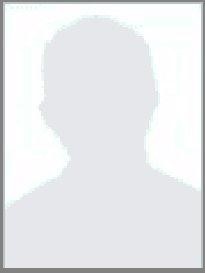 Adres                      pasfoto Postcode, woonplaats                      pasfoto Geboortedatum                      pasfoto Telefoonnummer 	                     pasfoto E-mailadres                      pasfoto Klas, niveau                      pasfoto Schooljaar                       pasfoto Naam opleiding Crebocode opleiding Naam opleidingsmanagerLocatie Studiegegevens  Alle summatieve en formatieve beoordelingen worden in overleg afgestemd  met het sport/train/wedstrijd rooster van de student        Ja Nee Er wordt gebruik gemaakt van afstandsleren Ja Nee De einddatum van het behalen van het diploma is gesteld op: Topsportbegeleider  Topsportbegeleider  Naam Topsportbegeleider E-mailadres Telefoonnummer Gegevens BPV/ werk  Gegevens BPV/ werk  Werkgever  Adres  Functie  Contactpersoon Een optimale mogelijke combinatie studie en topsport is mogelijk. Een optimale mogelijke combinatie studie en topsport is mogelijk. Ja Nee Het leerbedrijf heeft affiniteit met sport en is bereid mee te werken aan het flexibele werkprogramma met afstemming van trainingstijden en wedstrijden. Het leerbedrijf heeft affiniteit met sport en is bereid mee te werken aan het flexibele werkprogramma met afstemming van trainingstijden en wedstrijden. Ja Nee 1234Te verwachten knelpunten met betrekking tot de opleiding bijvoorbeeld: Dubbele planning Te zware belasting (tijd) Te zware belasting (fysiek - Motivatie - Etc.) Gewenst maatwerk, bijvoorbeeld: Lessen volgen met andere groep op ander moment Beperking van programma Aanpassing afsluitprogramma (Vrijstellingen - Etc)Gemaakte afspraken per…Wie informeren1234Te verwachten knelpunten met betrekking tot de opleiding bijvoorbeeld: Dubbele planning Te zware belasting (tijd) Te zware belasting (fysiek - Motivatie - Etc.) Gewenst maatwerk, bijvoorbeeld: Lessen volgen met andere groep op ander moment Beperking van programma Aanpassing afsluitprogramma (Vrijstellingen - Etc)Gemaakte afspraken per…Wie informeren1234Te verwachten knelpunten met betrekking tot de opleiding bijvoorbeeld: Dubbele planning Te zware belasting (tijd) Te zware belasting (fysiek - Motivatie - Etc.) Gewenst maatwerk, bijvoorbeeld: Lessen volgen met andere groep op ander moment Beperking van programma Aanpassing afsluitprogramma (Vrijstellingen - Etc)Gemaakte afspraken per…Wie informerenUren/tijd  Maandag Dinsdag Woensdag Donderdag Vrijdag Zaterdag Zondag  1.   8:00-9:00 2.  9:00-10:00 3. 10:00-11:00 4.11:00-12:00 5. 12:00-13:00 6. 13:00-14:00 7. 14:00-15:00 8. 15:00-16:00 9. 16:00-17:00 10. 17:00-18:00 11. Tijden                    avond-        programmaStudie/sportcontract Graafschap CollegeStudie/sportcontract Graafschap CollegeStudie/sportcontract Graafschap CollegeStudie/sportcontract Graafschap CollegeStudie/sportcontract Graafschap CollegeStudie/sportcontract Graafschap CollegeStudie/sportcontract Graafschap CollegeStudie/sportcontract Graafschap CollegeStudie/sportcontract Graafschap CollegeStudie/sportcontract Graafschap CollegeStudie/sportcontract Graafschap CollegeStudie/sportcontract Graafschap CollegeStudie/sportcontract Graafschap CollegeAanhangsel bij de Onderwijsovereenkomst  Aanhangsel bij de Onderwijsovereenkomst  Aanhangsel bij de Onderwijsovereenkomst  Aanhangsel bij de Onderwijsovereenkomst  Aanhangsel bij de Onderwijsovereenkomst  Aanhangsel bij de Onderwijsovereenkomst  Aanhangsel bij de Onderwijsovereenkomst  Aanhangsel bij de Onderwijsovereenkomst  Aanhangsel bij de Onderwijsovereenkomst  Aanhangsel bij de Onderwijsovereenkomst  Aanhangsel bij de Onderwijsovereenkomst  Aanhangsel bij de Onderwijsovereenkomst  Aanhangsel bij de Onderwijsovereenkomst  De opleidingengroepDe opleidingengroep         TeamIn de persoon van topsportbegeleiderIn de persoon van topsportbegeleiderIn de persoon van topsportbegeleiderIn de persoon van topsportbegeleiderIn de persoon van topsportbegeleiderIn de persoon van topsportbegeleiderIn de persoon van topsportbegeleiderIn de persoon van topsportbegeleideren student        Geb.datum        Geb.datum        Geb.datumOpleiding              Adres              AdresStudieloopbaanbegeleider/mentorStudieloopbaanbegeleider/mentorStudieloopbaanbegeleider/mentorStudieloopbaanbegeleider/mentorStudieloopbaanbegeleider/mentorStatus op basis criteria Topsport GelderlandStatus op basis criteria Topsport GelderlandStatus op basis criteria Topsport GelderlandStatus op basis criteria Topsport GelderlandContactpersoon sportorganisatieContactpersoon sportorganisatieContactpersoon sportorganisatieContactpersoon sportorganisatieContactpersoon sportorganisatieMailadres/tel. nr. contactpersoonMailadres/tel. nr. contactpersoonMailadres/tel. nr. contactpersoonMailadres/tel. nr. contactpersoonMailadres/tel. nr. contactpersoonOnderschrijven in het kader van de Topsportregeling Graafschap College de volgende algemene bepalingenOnderschrijven in het kader van de Topsportregeling Graafschap College de volgende algemene bepalingenOnderschrijven in het kader van de Topsportregeling Graafschap College de volgende algemene bepalingenOnderschrijven in het kader van de Topsportregeling Graafschap College de volgende algemene bepalingenOnderschrijven in het kader van de Topsportregeling Graafschap College de volgende algemene bepalingenOnderschrijven in het kader van de Topsportregeling Graafschap College de volgende algemene bepalingenOnderschrijven in het kader van de Topsportregeling Graafschap College de volgende algemene bepalingenOnderschrijven in het kader van de Topsportregeling Graafschap College de volgende algemene bepalingenOnderschrijven in het kader van de Topsportregeling Graafschap College de volgende algemene bepalingenOnderschrijven in het kader van de Topsportregeling Graafschap College de volgende algemene bepalingenOnderschrijven in het kader van de Topsportregeling Graafschap College de volgende algemene bepalingenOnderschrijven in het kader van de Topsportregeling Graafschap College de volgende algemene bepalingenOnderschrijven in het kader van de Topsportregeling Graafschap College de volgende algemene bepalingenGenoemde student kan in aanmerking komen voor studiefaciliteiten op basis van de toegekende topsportstatus op basis van de Topsport Gelderland criteria. Deze status wordt door de topsportcoördinator toegekend na raadpleging van Topsport Gelderland  als uitvoerend orgaan van NOC*NSF. Ook selectiespelers van bvo de Graafschap BV en andere bvo’s kunnen op basis van de samenwerkingsverbanden tussen het Graafschap College en deze sportorganisatie een status verkrijgen.De faciliteiten worden voor minimaal één periode en maximaal één schooljaar vastgesteld.De studieloopbaanbegeleider/ mentor stelt alle betrokken docenten aan het begin van het overeengekomen tijdvak op de hoogte van de specifieke afspraken met de betrokken deelnemer.De faciliteiten kunnen worden ingetrokken na overleg tussen topsportcoördinator, studieloopbaanbegeleider en opleidingsmanager indien:Betrokken deelnemer gedurende langere tijd op een lager sportniveau presteert en/ofBetrokkene voortdurend onvoldoende studieresultaten boekt en/ofBetrokkene voortdurend ongewenst gedrag vertoont en/of misbruik maakt van de verkregen faciliteitenDe deelnemer stemt met het ondertekenen van het studie/ sportcontract in met het rapporteren van de studieresultaten aan de directe begeleider van de deelnemer binnen zijn/haar sportorganisatie.Faciliteiten worden alleen verleend om de combinatie studie en sport te verbeteren.Genoemde student zal het Graafschap College niet aansprakelijk stellen voor eventuele tekorten, die in de studie kunnen optreden door het niet volgen of niet optimaal kunnen volgen van de onderwijsactiviteiten. Van de student wordt verwacht dat deze zich tegenover derden positief uitlaat over het studie/ sportcontract van het Graafschap College. Het studie/ sportcontract geldt voor de periode/  het studiejaar waarvoor dit is aangegaan. Het kan op verzoek van de student aangepast of verlengd worden. De afspraken met betrekking tot individuele aanpassing van het opleidingstraject zijn vermeld in het registratieformulier topsport[studie]begeleiding (zie bijlage 4 topsportregeling).  De afspraken zijn goedgekeurd door de opleidingsmanager.  De student heeft kennisgenomen van deze algemene bepalingen en gaat hiermee, door ondertekening van dit studie/ sportcontract, akkoord. Genoemde student kan in aanmerking komen voor studiefaciliteiten op basis van de toegekende topsportstatus op basis van de Topsport Gelderland criteria. Deze status wordt door de topsportcoördinator toegekend na raadpleging van Topsport Gelderland  als uitvoerend orgaan van NOC*NSF. Ook selectiespelers van bvo de Graafschap BV en andere bvo’s kunnen op basis van de samenwerkingsverbanden tussen het Graafschap College en deze sportorganisatie een status verkrijgen.De faciliteiten worden voor minimaal één periode en maximaal één schooljaar vastgesteld.De studieloopbaanbegeleider/ mentor stelt alle betrokken docenten aan het begin van het overeengekomen tijdvak op de hoogte van de specifieke afspraken met de betrokken deelnemer.De faciliteiten kunnen worden ingetrokken na overleg tussen topsportcoördinator, studieloopbaanbegeleider en opleidingsmanager indien:Betrokken deelnemer gedurende langere tijd op een lager sportniveau presteert en/ofBetrokkene voortdurend onvoldoende studieresultaten boekt en/ofBetrokkene voortdurend ongewenst gedrag vertoont en/of misbruik maakt van de verkregen faciliteitenDe deelnemer stemt met het ondertekenen van het studie/ sportcontract in met het rapporteren van de studieresultaten aan de directe begeleider van de deelnemer binnen zijn/haar sportorganisatie.Faciliteiten worden alleen verleend om de combinatie studie en sport te verbeteren.Genoemde student zal het Graafschap College niet aansprakelijk stellen voor eventuele tekorten, die in de studie kunnen optreden door het niet volgen of niet optimaal kunnen volgen van de onderwijsactiviteiten. Van de student wordt verwacht dat deze zich tegenover derden positief uitlaat over het studie/ sportcontract van het Graafschap College. Het studie/ sportcontract geldt voor de periode/  het studiejaar waarvoor dit is aangegaan. Het kan op verzoek van de student aangepast of verlengd worden. De afspraken met betrekking tot individuele aanpassing van het opleidingstraject zijn vermeld in het registratieformulier topsport[studie]begeleiding (zie bijlage 4 topsportregeling).  De afspraken zijn goedgekeurd door de opleidingsmanager.  De student heeft kennisgenomen van deze algemene bepalingen en gaat hiermee, door ondertekening van dit studie/ sportcontract, akkoord. Genoemde student kan in aanmerking komen voor studiefaciliteiten op basis van de toegekende topsportstatus op basis van de Topsport Gelderland criteria. Deze status wordt door de topsportcoördinator toegekend na raadpleging van Topsport Gelderland  als uitvoerend orgaan van NOC*NSF. Ook selectiespelers van bvo de Graafschap BV en andere bvo’s kunnen op basis van de samenwerkingsverbanden tussen het Graafschap College en deze sportorganisatie een status verkrijgen.De faciliteiten worden voor minimaal één periode en maximaal één schooljaar vastgesteld.De studieloopbaanbegeleider/ mentor stelt alle betrokken docenten aan het begin van het overeengekomen tijdvak op de hoogte van de specifieke afspraken met de betrokken deelnemer.De faciliteiten kunnen worden ingetrokken na overleg tussen topsportcoördinator, studieloopbaanbegeleider en opleidingsmanager indien:Betrokken deelnemer gedurende langere tijd op een lager sportniveau presteert en/ofBetrokkene voortdurend onvoldoende studieresultaten boekt en/ofBetrokkene voortdurend ongewenst gedrag vertoont en/of misbruik maakt van de verkregen faciliteitenDe deelnemer stemt met het ondertekenen van het studie/ sportcontract in met het rapporteren van de studieresultaten aan de directe begeleider van de deelnemer binnen zijn/haar sportorganisatie.Faciliteiten worden alleen verleend om de combinatie studie en sport te verbeteren.Genoemde student zal het Graafschap College niet aansprakelijk stellen voor eventuele tekorten, die in de studie kunnen optreden door het niet volgen of niet optimaal kunnen volgen van de onderwijsactiviteiten. Van de student wordt verwacht dat deze zich tegenover derden positief uitlaat over het studie/ sportcontract van het Graafschap College. Het studie/ sportcontract geldt voor de periode/  het studiejaar waarvoor dit is aangegaan. Het kan op verzoek van de student aangepast of verlengd worden. De afspraken met betrekking tot individuele aanpassing van het opleidingstraject zijn vermeld in het registratieformulier topsport[studie]begeleiding (zie bijlage 4 topsportregeling).  De afspraken zijn goedgekeurd door de opleidingsmanager.  De student heeft kennisgenomen van deze algemene bepalingen en gaat hiermee, door ondertekening van dit studie/ sportcontract, akkoord. Genoemde student kan in aanmerking komen voor studiefaciliteiten op basis van de toegekende topsportstatus op basis van de Topsport Gelderland criteria. Deze status wordt door de topsportcoördinator toegekend na raadpleging van Topsport Gelderland  als uitvoerend orgaan van NOC*NSF. Ook selectiespelers van bvo de Graafschap BV en andere bvo’s kunnen op basis van de samenwerkingsverbanden tussen het Graafschap College en deze sportorganisatie een status verkrijgen.De faciliteiten worden voor minimaal één periode en maximaal één schooljaar vastgesteld.De studieloopbaanbegeleider/ mentor stelt alle betrokken docenten aan het begin van het overeengekomen tijdvak op de hoogte van de specifieke afspraken met de betrokken deelnemer.De faciliteiten kunnen worden ingetrokken na overleg tussen topsportcoördinator, studieloopbaanbegeleider en opleidingsmanager indien:Betrokken deelnemer gedurende langere tijd op een lager sportniveau presteert en/ofBetrokkene voortdurend onvoldoende studieresultaten boekt en/ofBetrokkene voortdurend ongewenst gedrag vertoont en/of misbruik maakt van de verkregen faciliteitenDe deelnemer stemt met het ondertekenen van het studie/ sportcontract in met het rapporteren van de studieresultaten aan de directe begeleider van de deelnemer binnen zijn/haar sportorganisatie.Faciliteiten worden alleen verleend om de combinatie studie en sport te verbeteren.Genoemde student zal het Graafschap College niet aansprakelijk stellen voor eventuele tekorten, die in de studie kunnen optreden door het niet volgen of niet optimaal kunnen volgen van de onderwijsactiviteiten. Van de student wordt verwacht dat deze zich tegenover derden positief uitlaat over het studie/ sportcontract van het Graafschap College. Het studie/ sportcontract geldt voor de periode/  het studiejaar waarvoor dit is aangegaan. Het kan op verzoek van de student aangepast of verlengd worden. De afspraken met betrekking tot individuele aanpassing van het opleidingstraject zijn vermeld in het registratieformulier topsport[studie]begeleiding (zie bijlage 4 topsportregeling).  De afspraken zijn goedgekeurd door de opleidingsmanager.  De student heeft kennisgenomen van deze algemene bepalingen en gaat hiermee, door ondertekening van dit studie/ sportcontract, akkoord. Genoemde student kan in aanmerking komen voor studiefaciliteiten op basis van de toegekende topsportstatus op basis van de Topsport Gelderland criteria. Deze status wordt door de topsportcoördinator toegekend na raadpleging van Topsport Gelderland  als uitvoerend orgaan van NOC*NSF. Ook selectiespelers van bvo de Graafschap BV en andere bvo’s kunnen op basis van de samenwerkingsverbanden tussen het Graafschap College en deze sportorganisatie een status verkrijgen.De faciliteiten worden voor minimaal één periode en maximaal één schooljaar vastgesteld.De studieloopbaanbegeleider/ mentor stelt alle betrokken docenten aan het begin van het overeengekomen tijdvak op de hoogte van de specifieke afspraken met de betrokken deelnemer.De faciliteiten kunnen worden ingetrokken na overleg tussen topsportcoördinator, studieloopbaanbegeleider en opleidingsmanager indien:Betrokken deelnemer gedurende langere tijd op een lager sportniveau presteert en/ofBetrokkene voortdurend onvoldoende studieresultaten boekt en/ofBetrokkene voortdurend ongewenst gedrag vertoont en/of misbruik maakt van de verkregen faciliteitenDe deelnemer stemt met het ondertekenen van het studie/ sportcontract in met het rapporteren van de studieresultaten aan de directe begeleider van de deelnemer binnen zijn/haar sportorganisatie.Faciliteiten worden alleen verleend om de combinatie studie en sport te verbeteren.Genoemde student zal het Graafschap College niet aansprakelijk stellen voor eventuele tekorten, die in de studie kunnen optreden door het niet volgen of niet optimaal kunnen volgen van de onderwijsactiviteiten. Van de student wordt verwacht dat deze zich tegenover derden positief uitlaat over het studie/ sportcontract van het Graafschap College. Het studie/ sportcontract geldt voor de periode/  het studiejaar waarvoor dit is aangegaan. Het kan op verzoek van de student aangepast of verlengd worden. De afspraken met betrekking tot individuele aanpassing van het opleidingstraject zijn vermeld in het registratieformulier topsport[studie]begeleiding (zie bijlage 4 topsportregeling).  De afspraken zijn goedgekeurd door de opleidingsmanager.  De student heeft kennisgenomen van deze algemene bepalingen en gaat hiermee, door ondertekening van dit studie/ sportcontract, akkoord. Genoemde student kan in aanmerking komen voor studiefaciliteiten op basis van de toegekende topsportstatus op basis van de Topsport Gelderland criteria. Deze status wordt door de topsportcoördinator toegekend na raadpleging van Topsport Gelderland  als uitvoerend orgaan van NOC*NSF. Ook selectiespelers van bvo de Graafschap BV en andere bvo’s kunnen op basis van de samenwerkingsverbanden tussen het Graafschap College en deze sportorganisatie een status verkrijgen.De faciliteiten worden voor minimaal één periode en maximaal één schooljaar vastgesteld.De studieloopbaanbegeleider/ mentor stelt alle betrokken docenten aan het begin van het overeengekomen tijdvak op de hoogte van de specifieke afspraken met de betrokken deelnemer.De faciliteiten kunnen worden ingetrokken na overleg tussen topsportcoördinator, studieloopbaanbegeleider en opleidingsmanager indien:Betrokken deelnemer gedurende langere tijd op een lager sportniveau presteert en/ofBetrokkene voortdurend onvoldoende studieresultaten boekt en/ofBetrokkene voortdurend ongewenst gedrag vertoont en/of misbruik maakt van de verkregen faciliteitenDe deelnemer stemt met het ondertekenen van het studie/ sportcontract in met het rapporteren van de studieresultaten aan de directe begeleider van de deelnemer binnen zijn/haar sportorganisatie.Faciliteiten worden alleen verleend om de combinatie studie en sport te verbeteren.Genoemde student zal het Graafschap College niet aansprakelijk stellen voor eventuele tekorten, die in de studie kunnen optreden door het niet volgen of niet optimaal kunnen volgen van de onderwijsactiviteiten. Van de student wordt verwacht dat deze zich tegenover derden positief uitlaat over het studie/ sportcontract van het Graafschap College. Het studie/ sportcontract geldt voor de periode/  het studiejaar waarvoor dit is aangegaan. Het kan op verzoek van de student aangepast of verlengd worden. De afspraken met betrekking tot individuele aanpassing van het opleidingstraject zijn vermeld in het registratieformulier topsport[studie]begeleiding (zie bijlage 4 topsportregeling).  De afspraken zijn goedgekeurd door de opleidingsmanager.  De student heeft kennisgenomen van deze algemene bepalingen en gaat hiermee, door ondertekening van dit studie/ sportcontract, akkoord. Genoemde student kan in aanmerking komen voor studiefaciliteiten op basis van de toegekende topsportstatus op basis van de Topsport Gelderland criteria. Deze status wordt door de topsportcoördinator toegekend na raadpleging van Topsport Gelderland  als uitvoerend orgaan van NOC*NSF. Ook selectiespelers van bvo de Graafschap BV en andere bvo’s kunnen op basis van de samenwerkingsverbanden tussen het Graafschap College en deze sportorganisatie een status verkrijgen.De faciliteiten worden voor minimaal één periode en maximaal één schooljaar vastgesteld.De studieloopbaanbegeleider/ mentor stelt alle betrokken docenten aan het begin van het overeengekomen tijdvak op de hoogte van de specifieke afspraken met de betrokken deelnemer.De faciliteiten kunnen worden ingetrokken na overleg tussen topsportcoördinator, studieloopbaanbegeleider en opleidingsmanager indien:Betrokken deelnemer gedurende langere tijd op een lager sportniveau presteert en/ofBetrokkene voortdurend onvoldoende studieresultaten boekt en/ofBetrokkene voortdurend ongewenst gedrag vertoont en/of misbruik maakt van de verkregen faciliteitenDe deelnemer stemt met het ondertekenen van het studie/ sportcontract in met het rapporteren van de studieresultaten aan de directe begeleider van de deelnemer binnen zijn/haar sportorganisatie.Faciliteiten worden alleen verleend om de combinatie studie en sport te verbeteren.Genoemde student zal het Graafschap College niet aansprakelijk stellen voor eventuele tekorten, die in de studie kunnen optreden door het niet volgen of niet optimaal kunnen volgen van de onderwijsactiviteiten. Van de student wordt verwacht dat deze zich tegenover derden positief uitlaat over het studie/ sportcontract van het Graafschap College. Het studie/ sportcontract geldt voor de periode/  het studiejaar waarvoor dit is aangegaan. Het kan op verzoek van de student aangepast of verlengd worden. De afspraken met betrekking tot individuele aanpassing van het opleidingstraject zijn vermeld in het registratieformulier topsport[studie]begeleiding (zie bijlage 4 topsportregeling).  De afspraken zijn goedgekeurd door de opleidingsmanager.  De student heeft kennisgenomen van deze algemene bepalingen en gaat hiermee, door ondertekening van dit studie/ sportcontract, akkoord. Genoemde student kan in aanmerking komen voor studiefaciliteiten op basis van de toegekende topsportstatus op basis van de Topsport Gelderland criteria. Deze status wordt door de topsportcoördinator toegekend na raadpleging van Topsport Gelderland  als uitvoerend orgaan van NOC*NSF. Ook selectiespelers van bvo de Graafschap BV en andere bvo’s kunnen op basis van de samenwerkingsverbanden tussen het Graafschap College en deze sportorganisatie een status verkrijgen.De faciliteiten worden voor minimaal één periode en maximaal één schooljaar vastgesteld.De studieloopbaanbegeleider/ mentor stelt alle betrokken docenten aan het begin van het overeengekomen tijdvak op de hoogte van de specifieke afspraken met de betrokken deelnemer.De faciliteiten kunnen worden ingetrokken na overleg tussen topsportcoördinator, studieloopbaanbegeleider en opleidingsmanager indien:Betrokken deelnemer gedurende langere tijd op een lager sportniveau presteert en/ofBetrokkene voortdurend onvoldoende studieresultaten boekt en/ofBetrokkene voortdurend ongewenst gedrag vertoont en/of misbruik maakt van de verkregen faciliteitenDe deelnemer stemt met het ondertekenen van het studie/ sportcontract in met het rapporteren van de studieresultaten aan de directe begeleider van de deelnemer binnen zijn/haar sportorganisatie.Faciliteiten worden alleen verleend om de combinatie studie en sport te verbeteren.Genoemde student zal het Graafschap College niet aansprakelijk stellen voor eventuele tekorten, die in de studie kunnen optreden door het niet volgen of niet optimaal kunnen volgen van de onderwijsactiviteiten. Van de student wordt verwacht dat deze zich tegenover derden positief uitlaat over het studie/ sportcontract van het Graafschap College. Het studie/ sportcontract geldt voor de periode/  het studiejaar waarvoor dit is aangegaan. Het kan op verzoek van de student aangepast of verlengd worden. De afspraken met betrekking tot individuele aanpassing van het opleidingstraject zijn vermeld in het registratieformulier topsport[studie]begeleiding (zie bijlage 4 topsportregeling).  De afspraken zijn goedgekeurd door de opleidingsmanager.  De student heeft kennisgenomen van deze algemene bepalingen en gaat hiermee, door ondertekening van dit studie/ sportcontract, akkoord. Genoemde student kan in aanmerking komen voor studiefaciliteiten op basis van de toegekende topsportstatus op basis van de Topsport Gelderland criteria. Deze status wordt door de topsportcoördinator toegekend na raadpleging van Topsport Gelderland  als uitvoerend orgaan van NOC*NSF. Ook selectiespelers van bvo de Graafschap BV en andere bvo’s kunnen op basis van de samenwerkingsverbanden tussen het Graafschap College en deze sportorganisatie een status verkrijgen.De faciliteiten worden voor minimaal één periode en maximaal één schooljaar vastgesteld.De studieloopbaanbegeleider/ mentor stelt alle betrokken docenten aan het begin van het overeengekomen tijdvak op de hoogte van de specifieke afspraken met de betrokken deelnemer.De faciliteiten kunnen worden ingetrokken na overleg tussen topsportcoördinator, studieloopbaanbegeleider en opleidingsmanager indien:Betrokken deelnemer gedurende langere tijd op een lager sportniveau presteert en/ofBetrokkene voortdurend onvoldoende studieresultaten boekt en/ofBetrokkene voortdurend ongewenst gedrag vertoont en/of misbruik maakt van de verkregen faciliteitenDe deelnemer stemt met het ondertekenen van het studie/ sportcontract in met het rapporteren van de studieresultaten aan de directe begeleider van de deelnemer binnen zijn/haar sportorganisatie.Faciliteiten worden alleen verleend om de combinatie studie en sport te verbeteren.Genoemde student zal het Graafschap College niet aansprakelijk stellen voor eventuele tekorten, die in de studie kunnen optreden door het niet volgen of niet optimaal kunnen volgen van de onderwijsactiviteiten. Van de student wordt verwacht dat deze zich tegenover derden positief uitlaat over het studie/ sportcontract van het Graafschap College. Het studie/ sportcontract geldt voor de periode/  het studiejaar waarvoor dit is aangegaan. Het kan op verzoek van de student aangepast of verlengd worden. De afspraken met betrekking tot individuele aanpassing van het opleidingstraject zijn vermeld in het registratieformulier topsport[studie]begeleiding (zie bijlage 4 topsportregeling).  De afspraken zijn goedgekeurd door de opleidingsmanager.  De student heeft kennisgenomen van deze algemene bepalingen en gaat hiermee, door ondertekening van dit studie/ sportcontract, akkoord. Genoemde student kan in aanmerking komen voor studiefaciliteiten op basis van de toegekende topsportstatus op basis van de Topsport Gelderland criteria. Deze status wordt door de topsportcoördinator toegekend na raadpleging van Topsport Gelderland  als uitvoerend orgaan van NOC*NSF. Ook selectiespelers van bvo de Graafschap BV en andere bvo’s kunnen op basis van de samenwerkingsverbanden tussen het Graafschap College en deze sportorganisatie een status verkrijgen.De faciliteiten worden voor minimaal één periode en maximaal één schooljaar vastgesteld.De studieloopbaanbegeleider/ mentor stelt alle betrokken docenten aan het begin van het overeengekomen tijdvak op de hoogte van de specifieke afspraken met de betrokken deelnemer.De faciliteiten kunnen worden ingetrokken na overleg tussen topsportcoördinator, studieloopbaanbegeleider en opleidingsmanager indien:Betrokken deelnemer gedurende langere tijd op een lager sportniveau presteert en/ofBetrokkene voortdurend onvoldoende studieresultaten boekt en/ofBetrokkene voortdurend ongewenst gedrag vertoont en/of misbruik maakt van de verkregen faciliteitenDe deelnemer stemt met het ondertekenen van het studie/ sportcontract in met het rapporteren van de studieresultaten aan de directe begeleider van de deelnemer binnen zijn/haar sportorganisatie.Faciliteiten worden alleen verleend om de combinatie studie en sport te verbeteren.Genoemde student zal het Graafschap College niet aansprakelijk stellen voor eventuele tekorten, die in de studie kunnen optreden door het niet volgen of niet optimaal kunnen volgen van de onderwijsactiviteiten. Van de student wordt verwacht dat deze zich tegenover derden positief uitlaat over het studie/ sportcontract van het Graafschap College. Het studie/ sportcontract geldt voor de periode/  het studiejaar waarvoor dit is aangegaan. Het kan op verzoek van de student aangepast of verlengd worden. De afspraken met betrekking tot individuele aanpassing van het opleidingstraject zijn vermeld in het registratieformulier topsport[studie]begeleiding (zie bijlage 4 topsportregeling).  De afspraken zijn goedgekeurd door de opleidingsmanager.  De student heeft kennisgenomen van deze algemene bepalingen en gaat hiermee, door ondertekening van dit studie/ sportcontract, akkoord. Genoemde student kan in aanmerking komen voor studiefaciliteiten op basis van de toegekende topsportstatus op basis van de Topsport Gelderland criteria. Deze status wordt door de topsportcoördinator toegekend na raadpleging van Topsport Gelderland  als uitvoerend orgaan van NOC*NSF. Ook selectiespelers van bvo de Graafschap BV en andere bvo’s kunnen op basis van de samenwerkingsverbanden tussen het Graafschap College en deze sportorganisatie een status verkrijgen.De faciliteiten worden voor minimaal één periode en maximaal één schooljaar vastgesteld.De studieloopbaanbegeleider/ mentor stelt alle betrokken docenten aan het begin van het overeengekomen tijdvak op de hoogte van de specifieke afspraken met de betrokken deelnemer.De faciliteiten kunnen worden ingetrokken na overleg tussen topsportcoördinator, studieloopbaanbegeleider en opleidingsmanager indien:Betrokken deelnemer gedurende langere tijd op een lager sportniveau presteert en/ofBetrokkene voortdurend onvoldoende studieresultaten boekt en/ofBetrokkene voortdurend ongewenst gedrag vertoont en/of misbruik maakt van de verkregen faciliteitenDe deelnemer stemt met het ondertekenen van het studie/ sportcontract in met het rapporteren van de studieresultaten aan de directe begeleider van de deelnemer binnen zijn/haar sportorganisatie.Faciliteiten worden alleen verleend om de combinatie studie en sport te verbeteren.Genoemde student zal het Graafschap College niet aansprakelijk stellen voor eventuele tekorten, die in de studie kunnen optreden door het niet volgen of niet optimaal kunnen volgen van de onderwijsactiviteiten. Van de student wordt verwacht dat deze zich tegenover derden positief uitlaat over het studie/ sportcontract van het Graafschap College. Het studie/ sportcontract geldt voor de periode/  het studiejaar waarvoor dit is aangegaan. Het kan op verzoek van de student aangepast of verlengd worden. De afspraken met betrekking tot individuele aanpassing van het opleidingstraject zijn vermeld in het registratieformulier topsport[studie]begeleiding (zie bijlage 4 topsportregeling).  De afspraken zijn goedgekeurd door de opleidingsmanager.  De student heeft kennisgenomen van deze algemene bepalingen en gaat hiermee, door ondertekening van dit studie/ sportcontract, akkoord. Genoemde student kan in aanmerking komen voor studiefaciliteiten op basis van de toegekende topsportstatus op basis van de Topsport Gelderland criteria. Deze status wordt door de topsportcoördinator toegekend na raadpleging van Topsport Gelderland  als uitvoerend orgaan van NOC*NSF. Ook selectiespelers van bvo de Graafschap BV en andere bvo’s kunnen op basis van de samenwerkingsverbanden tussen het Graafschap College en deze sportorganisatie een status verkrijgen.De faciliteiten worden voor minimaal één periode en maximaal één schooljaar vastgesteld.De studieloopbaanbegeleider/ mentor stelt alle betrokken docenten aan het begin van het overeengekomen tijdvak op de hoogte van de specifieke afspraken met de betrokken deelnemer.De faciliteiten kunnen worden ingetrokken na overleg tussen topsportcoördinator, studieloopbaanbegeleider en opleidingsmanager indien:Betrokken deelnemer gedurende langere tijd op een lager sportniveau presteert en/ofBetrokkene voortdurend onvoldoende studieresultaten boekt en/ofBetrokkene voortdurend ongewenst gedrag vertoont en/of misbruik maakt van de verkregen faciliteitenDe deelnemer stemt met het ondertekenen van het studie/ sportcontract in met het rapporteren van de studieresultaten aan de directe begeleider van de deelnemer binnen zijn/haar sportorganisatie.Faciliteiten worden alleen verleend om de combinatie studie en sport te verbeteren.Genoemde student zal het Graafschap College niet aansprakelijk stellen voor eventuele tekorten, die in de studie kunnen optreden door het niet volgen of niet optimaal kunnen volgen van de onderwijsactiviteiten. Van de student wordt verwacht dat deze zich tegenover derden positief uitlaat over het studie/ sportcontract van het Graafschap College. Het studie/ sportcontract geldt voor de periode/  het studiejaar waarvoor dit is aangegaan. Het kan op verzoek van de student aangepast of verlengd worden. De afspraken met betrekking tot individuele aanpassing van het opleidingstraject zijn vermeld in het registratieformulier topsport[studie]begeleiding (zie bijlage 4 topsportregeling).  De afspraken zijn goedgekeurd door de opleidingsmanager.  De student heeft kennisgenomen van deze algemene bepalingen en gaat hiermee, door ondertekening van dit studie/ sportcontract, akkoord. Genoemde student kan in aanmerking komen voor studiefaciliteiten op basis van de toegekende topsportstatus op basis van de Topsport Gelderland criteria. Deze status wordt door de topsportcoördinator toegekend na raadpleging van Topsport Gelderland  als uitvoerend orgaan van NOC*NSF. Ook selectiespelers van bvo de Graafschap BV en andere bvo’s kunnen op basis van de samenwerkingsverbanden tussen het Graafschap College en deze sportorganisatie een status verkrijgen.De faciliteiten worden voor minimaal één periode en maximaal één schooljaar vastgesteld.De studieloopbaanbegeleider/ mentor stelt alle betrokken docenten aan het begin van het overeengekomen tijdvak op de hoogte van de specifieke afspraken met de betrokken deelnemer.De faciliteiten kunnen worden ingetrokken na overleg tussen topsportcoördinator, studieloopbaanbegeleider en opleidingsmanager indien:Betrokken deelnemer gedurende langere tijd op een lager sportniveau presteert en/ofBetrokkene voortdurend onvoldoende studieresultaten boekt en/ofBetrokkene voortdurend ongewenst gedrag vertoont en/of misbruik maakt van de verkregen faciliteitenDe deelnemer stemt met het ondertekenen van het studie/ sportcontract in met het rapporteren van de studieresultaten aan de directe begeleider van de deelnemer binnen zijn/haar sportorganisatie.Faciliteiten worden alleen verleend om de combinatie studie en sport te verbeteren.Genoemde student zal het Graafschap College niet aansprakelijk stellen voor eventuele tekorten, die in de studie kunnen optreden door het niet volgen of niet optimaal kunnen volgen van de onderwijsactiviteiten. Van de student wordt verwacht dat deze zich tegenover derden positief uitlaat over het studie/ sportcontract van het Graafschap College. Het studie/ sportcontract geldt voor de periode/  het studiejaar waarvoor dit is aangegaan. Het kan op verzoek van de student aangepast of verlengd worden. De afspraken met betrekking tot individuele aanpassing van het opleidingstraject zijn vermeld in het registratieformulier topsport[studie]begeleiding (zie bijlage 4 topsportregeling).  De afspraken zijn goedgekeurd door de opleidingsmanager.  De student heeft kennisgenomen van deze algemene bepalingen en gaat hiermee, door ondertekening van dit studie/ sportcontract, akkoord. Dit studie/sportcontract is afgesloten voor het volgende tijdvakDit studie/sportcontract is afgesloten voor het volgende tijdvakDit studie/sportcontract is afgesloten voor het volgende tijdvakDit studie/sportcontract is afgesloten voor het volgende tijdvakDit studie/sportcontract is afgesloten voor het volgende tijdvakDit studie/sportcontract is afgesloten voor het volgende tijdvakDit studie/sportcontract is afgesloten voor het volgende tijdvakDit studie/sportcontract is afgesloten voor het volgende tijdvakDit studie/sportcontract is afgesloten voor het volgende tijdvakDit studie/sportcontract is afgesloten voor het volgende tijdvakDit studie/sportcontract is afgesloten voor het volgende tijdvakDit studie/sportcontract is afgesloten voor het volgende tijdvakDit studie/sportcontract is afgesloten voor het volgende tijdvakVantot en mettot en mettot en mettot en mettot en mettot en metPlaatsdatum datum datum datum datum datum Handtekening namens Graafschap CollegeHandtekening namens Graafschap CollegeHandtekening namens Graafschap CollegeHandtekening namens Graafschap CollegeHandtekening namens Graafschap CollegeHandtekening namens Graafschap CollegeHandtekening namens Graafschap CollegeHandtekening namens Graafschap CollegeHandtekening namens Graafschap CollegeHandtekening studentHandtekening studentHandtekening studentHandtekening studentHandtekening studentHandtekening studentHandtekening studentHandtekening studentHandtekening studentBij minderjarige student handtekening ouder/verzorgerBij minderjarige student handtekening ouder/verzorgerBij minderjarige student handtekening ouder/verzorgerBij minderjarige student handtekening ouder/verzorgerBij minderjarige student handtekening ouder/verzorgerBij minderjarige student handtekening ouder/verzorgerBij minderjarige student handtekening ouder/verzorgerBij minderjarige student handtekening ouder/verzorgerBij minderjarige student handtekening ouder/verzorger